Dear Geoff and Susie,Schools Budget 2018/19As you will be aware, at a meeting on 16 January 2018, the Schools Forum was presented with information about the latest proposals for setting the Schools Budget from April 2018.Following consideration of the proposals, the Forum agreed a number of recommendations for your consideration in finalising the Schools Budget for 2018/19.  The Forum:Supported the principles and methodologies used to create each funding block:Schools Block;High Needs Block;Early years Block;Central Schools Services Block. Supported the Dedicated Schools Grant Reserve underwriting the uncertainties around the Schools Budget 2018/19;Supported the comprehensive review of HNB expenditure, as set out at Annex 1, to mitigate the forecast High Needs Block overspend of circa £8.5m, but commented that :There was no option but to contain HNB expenditure within the available DSG resources;Some devaluation of SEN bandings was inevitable but recommended that the level of reduction be minimised by maximising savings that are available through other options.The Forum also approved a number of budget lines and arrangements using our decision making powers.  These are set out at Annex 2.I hope that you will be able to accommodate our recommendations and decisions when you set the Schools Budget for 2018/19.We would also ask for a continued involvement in monitoring and shaping the Schools Budget and the High Needs Block savings proposals from April 2018.With best wishes. Yours sincerely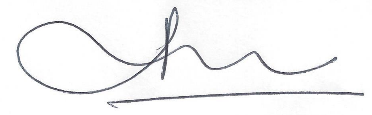 Tim CrossChairLancashire Schools ForumReview of HNB expenditure 														Annex 1Savings target £8.5mFor April 2018 implementationLonger term proposals Comprehensive SEND service review of banding system and structureComprehensive SEND service review of SERF unit provisionSEND service review of residential provision in special schoolsOngoing review of Out-County Budget provision including framework and/or commissioning arrangements Annex 2SCHOOLS BUDGET 2018/19SPECIFIC APPROVALS NEEDED FROM THE SCHOOLS FORUMThe Schools Finance and Early Years (England) Regulations require certain proposals by the Local Authority relating to the Schools Budget to be approved by the Schools Forum.  Details of the 2018/19 Forum approvals are provided below:CC Geoff Driver, CBE, Leader, Lancashire County Tel.01524 823606CouncilEmaillancsschoolsforum15@gmail.comCC Susie Charles, Cabinet Member for Children Young People and Schools Date17 January 2018Budget AreaAction Central Schools Services BlockReduce expenditure to remain within DfE allocated cash envelopeCentral Schools Services BlockReduce DSG contribution to Early Help activities Schools Block Transfer headroom to High Needs Block High Needs Block and Schools Block delegated to specific unitsImplement ESFA prescribed changes for SERF unitsremove unfilled places High Needs Block delegated cross sectorReduce HNB payments on a pro rata basis where less than full time provision of 25 hours is being provided High Needs Block delegated FE collegesStipulate up front the rate for Additional place top-up at FEHigh Needs Block delegated Special SchoolsRealignment of school specific funding High Needs Block delegated Alternative ProvisionReview funding payments for high needs Review PASS payments rates and processesReview data criteria for models Review all other funding payments High Needs Block centrally retainedReduce Out-county budget by strict commissioningHigh Needs Block delegated across all sectorsProposed reduction of WPN rate High Needs Block delegated across all sectorsDevalue all SEN bandings Dedicated Schools Grant ReservesUnderwrite uncertainties FunctionLA proposals 2018/19Proposed Expenditure:2018/19£mConsultation on Formula ChangesEYNFF Proposals for 2018/19, including transitional arrangements to the Universal Base RateConsidered by Summer term Early Years Block Working Group and supported by the Schools Forum on 4 July 2017.  Schools Budget formula for 2018/19 based on passporting NFF calculationsProposals contained in Schools Budget 2018/19 report & supported by the Schools Forum on 16 January 2018.  Allocation of additional maintained nursery school (MNS) funding for 2018/19 via a MNS supplementary hourly rate for the universal 15 hours entitlement for three and four year oldsProposals contained in Schools Budget 2018/19 report & supported by the Schools Forum on 16 January 2018.  Revised Pupil Referral Unit (PRU) funding formula for 2018/19 with additional top-up funding being distributed through the funding modelProposals contained in Schools Budget 2018/19 report & supported by the Schools Forum on 16 January 2018.  De-delegation for mainstream schoolsLA proposals for:Schools in financial difficulty;Museum service (primary only);Staff Costs Public duties/Suspensions.Approved by the Schools Forum on 24 October 2017Movement of up to 0.5% from the schools block to other blocksProposed to transfer the Schools Block surplus to the High Needs Block to mitigate the forecast HNB overspend and diminish the requirement for other cost reducing proposals. Proposals supported by the Schools Forum on 16 January 2018.  0.7Contracts (where the LA is entering a contract to be funded from the schools budget)No Proposals at this timeFinancial issues relating to:arrangements for pupils with special educational needs, in particular the places to be commissioned by the LA and schools and the arrangements for paying top-up funding Proposals contained in High Needs Block Working Group recommendations for Forum report. Proposals supported by the Schools Forum on 16 January 2018.  arrangements for use of pupil referral units and the education of children otherwise than at school, in particular the places to be commissioned by the LA and schools and the arrangements for paying top-up fundingProposals contained in High Needs Block Working Group recommendations for Forum report. Proposals supported by the Schools Forum on 16 January 2018 arrangements for early years provisionConsidered by Summer term Early Years Block Working Group and approved by the Schools Forum on 4 July 2017.  April 2018 central funding level presented as part of the 2018/19 Schools Budget setting proposals. Proposals supported by the Schools Forum on 16 January 20180.359administration arrangements for the allocation of central government grantsNo Proposals at this timeMinimum funding guarantee (MFG)Proposed disapplication submissions:Removing one-off funding distributed in 2017/18 from the 2018/19 baseline for MFG purposesDisapplication of regulations that do not match the national NFF calculation methodology, including setting a local MFG of positive 0.5%Approved by the Schools Forum on 24 October 2017Exceptional Circumstances disapplication relating to special schools MFG supported by the Schools Forum on 16 January 2018General Duties for maintained schoolsContribution to responsibilities that local authorities hold for maintained schools  No Proposals at this timeCentral spend on and the criteria for allocating funding from:funding for significant pre-16 pupil growth, including new schools set up to meet basic need, whether maintained or academyPolicy agreed the Schools Forum on 12 January 2017.  April 2018 funding level presented as part of the 2018/19 Schools Budget setting proposals  Proposals supported by the Schools Forum on 16 January 20181.462funding for good or outstanding schools with falling rolls where growth in pupil numbers is expected within three yearsNo Proposals at this time-Central spend on:early years block provision funding to enable all schools to meet the infant class size requirement No Proposals at this timeback-pay for equal pay claims No Proposals at this timeremission of boarding fees at maintained schools and academies No Proposals at this timeplaces in independent schools for non-SEN pupils No Proposals at this timeadmissionsApril 2018 funding level presented as part of the 2018/19 Schools Budget setting proposals. Proposals supported by the Schools Forum on 16 January 20180.937servicing of schools forumApril 2018 funding level presented as part of the 2018/19 Schools Budget setting proposals. Proposals supported by the Schools Forum on 16 January 2018 0.188Contribution to responsibilities that local authorities hold for all schoolsNo Proposals at this timeCentral spend on:capital expenditure funded from revenue: projects must have been planned and decided on prior to April 2013 so no new projects can be charged No Proposals at this timecontribution to combined budgets: this is where the schools forum agreed prior to April 2013 a contribution from the schools budget to services which would otherwise be funded from other sources2018/19 proposals for ongoing contribution to be presented to Schools Forum on 16 January.  Forum support allocation of 50% of the original budget level, which was £0.9m0.450existing termination of employment costs (costs for specific individuals must have been approved prior to April 2013 so no new redundancy costs can be charged) No Proposals at this timeprudential borrowing costs – the commitment must have been approved prior to April 2013April 2018 funding level presented as part of the 2018/19 Schools Budget setting proposals following initial agreement prior to April 2013.  This is an annual commitment until 2020/21.0.240Central spend on:high needs block provision April 2018 funding level presented as part of the 2018/19 Schools Budget setting proposals. Proposals supported by the Schools Forum on 16 January 201828.768central licences negotiated by the Secretary of StateApril 2018 funding level presented as part of the 2018/19 Schools Budget setting proposal. Proposals supported by the Schools Forum on 16 January 2018  0.895Carry forward a deficit on central expenditure to the next year to be funded from the schools budgetNo Proposals at this timeAny brought forward deficit on de-delegated services which is to be met by the overall schools budget. No Proposals at this time